1 - 3 недели  февралятемаПрофессия «военный».Герои-богатыри.Наша армия.Задачи:* Расширение представлений детей о воинах,  охраняющих нашу Родину; уточнение понятия «защитники Отечества» (воины, солдаты, которые охраняют, защищают свою Родину, свой народ; у каждого народа, в каждой стране есть армия, которая защищает свой народ от врагов).* Ознакомление детей с некоторыми военными профессиями (моряки, танкисты, артиллеристы, летчики, пограничники)* Обогащение лексического запаса слов по теме (Отечество, защитники, богатыри).* Воспитывать гордость за наших воинов.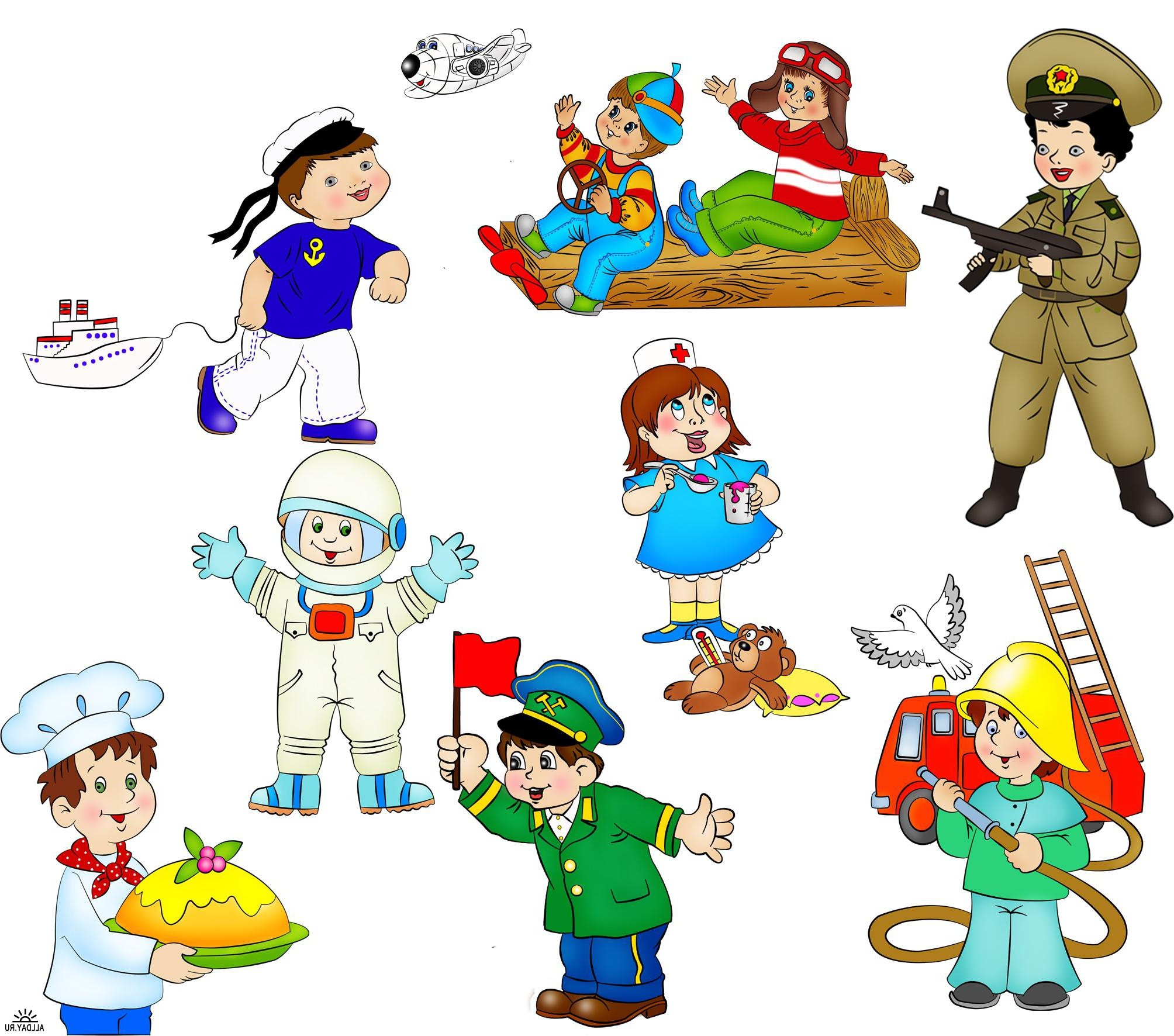 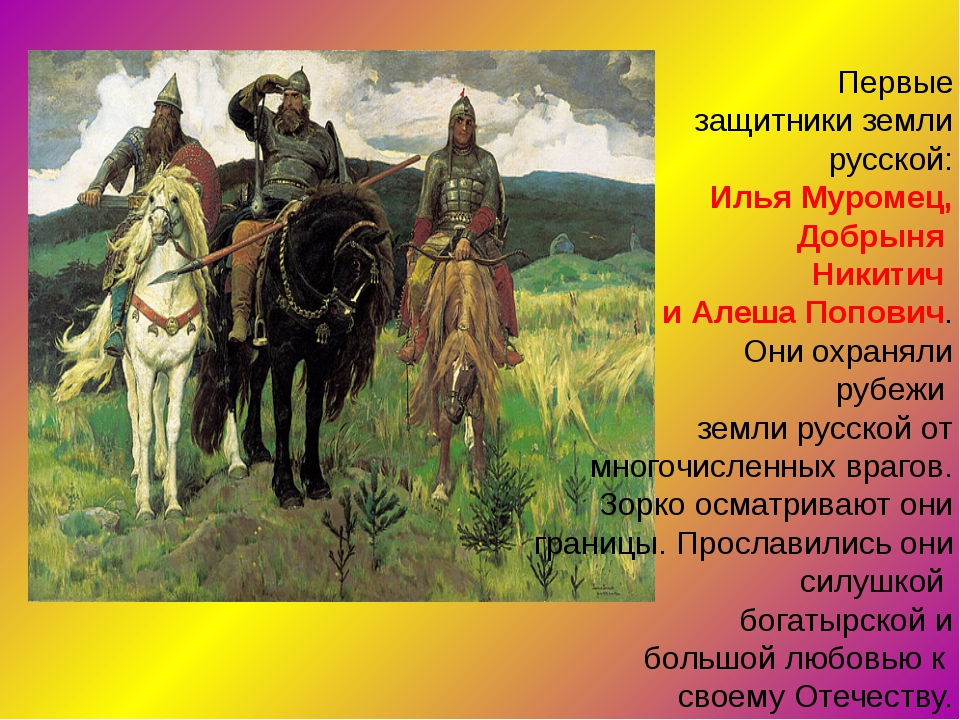 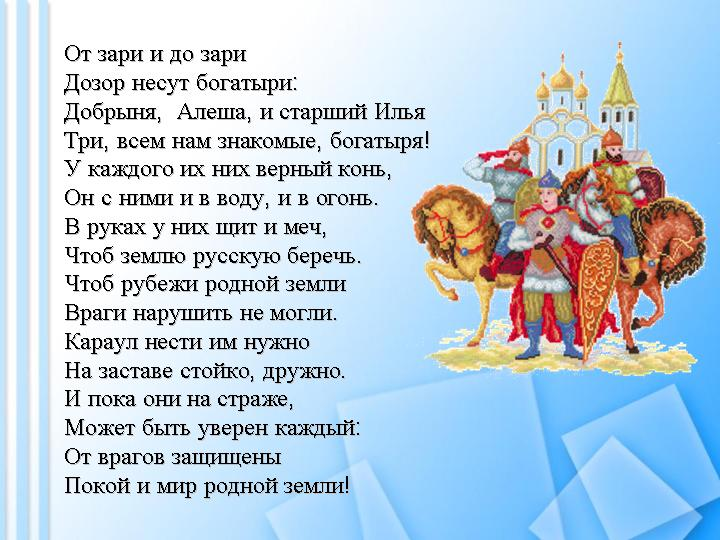 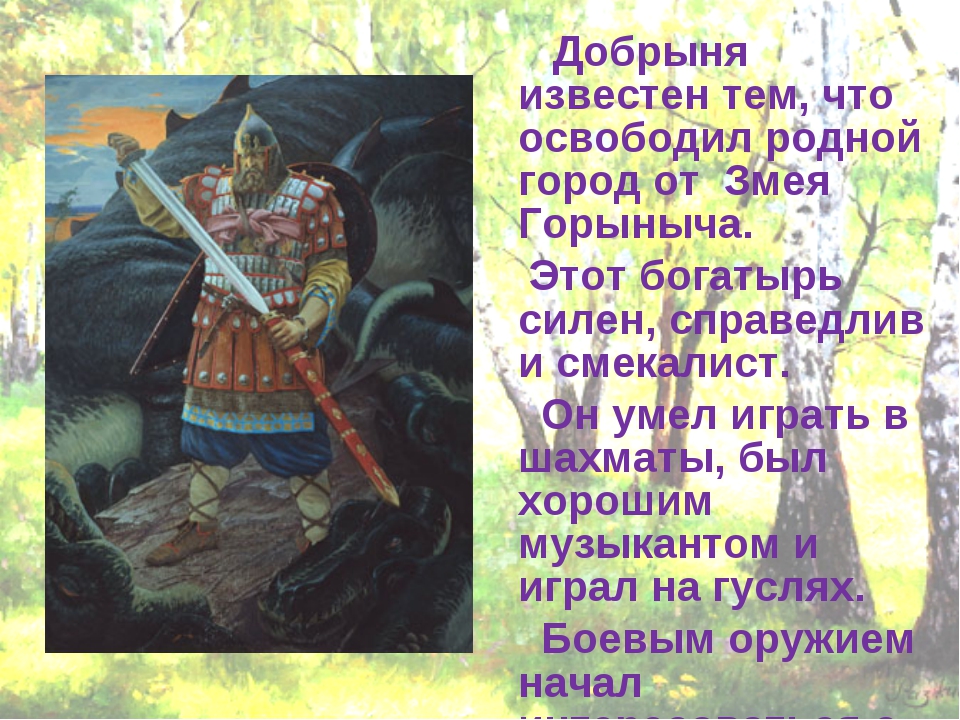 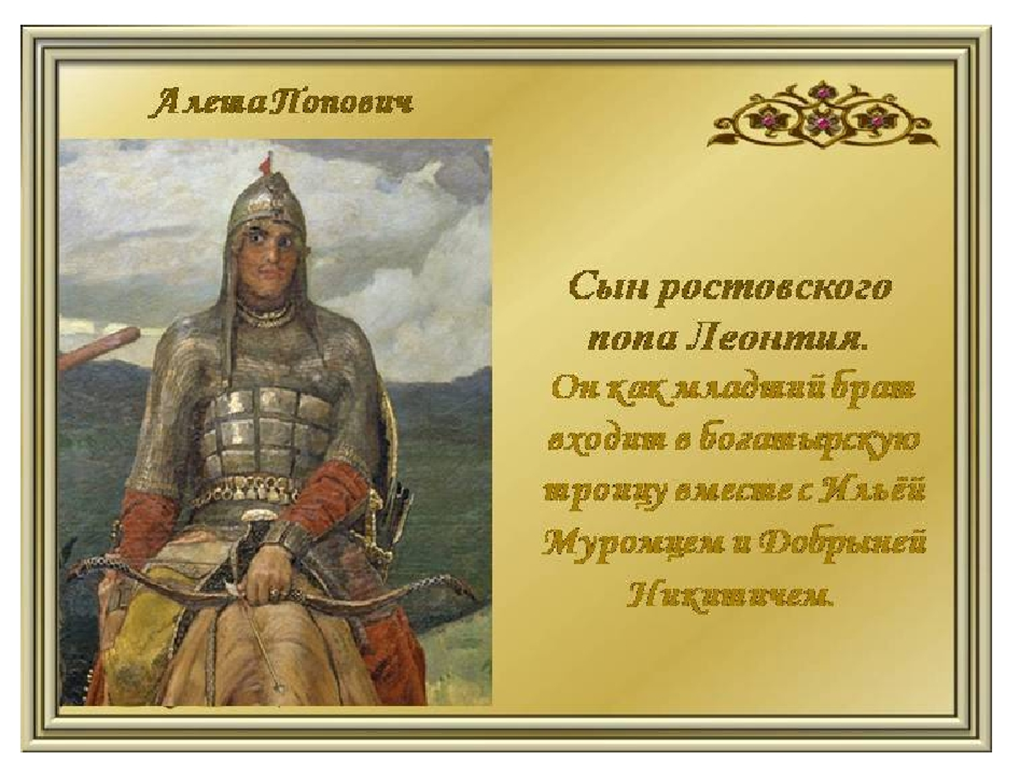 Почитайте детям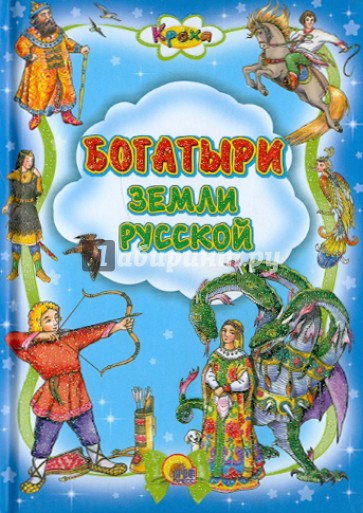 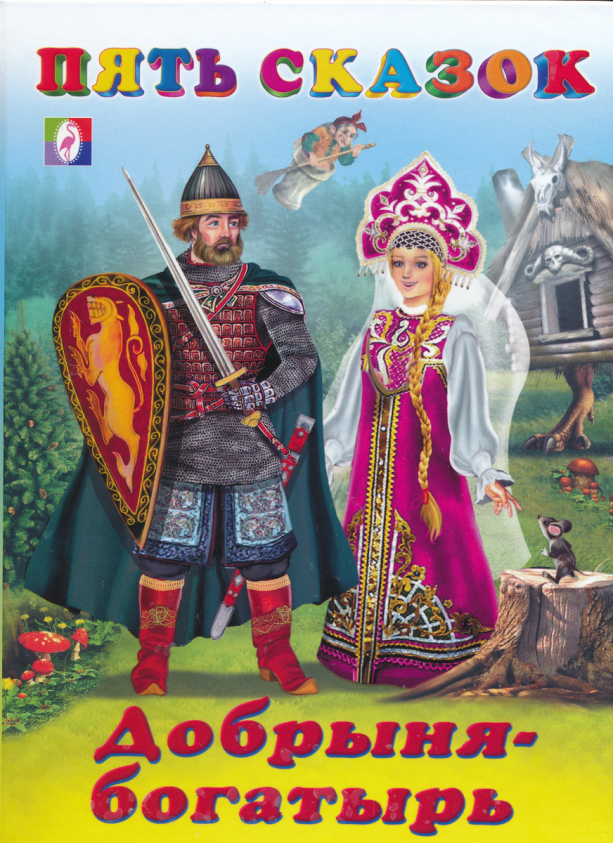 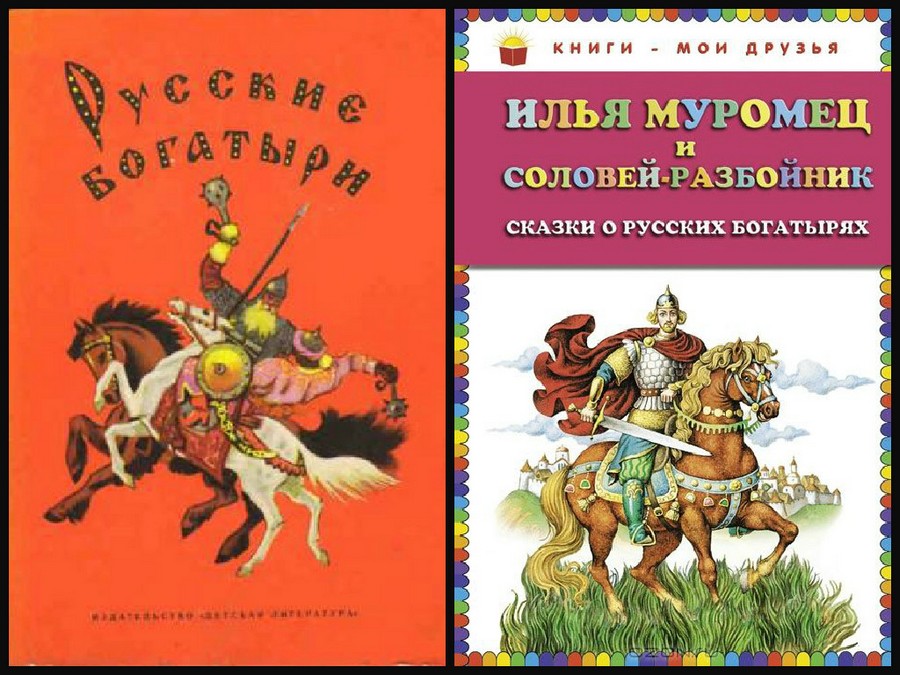 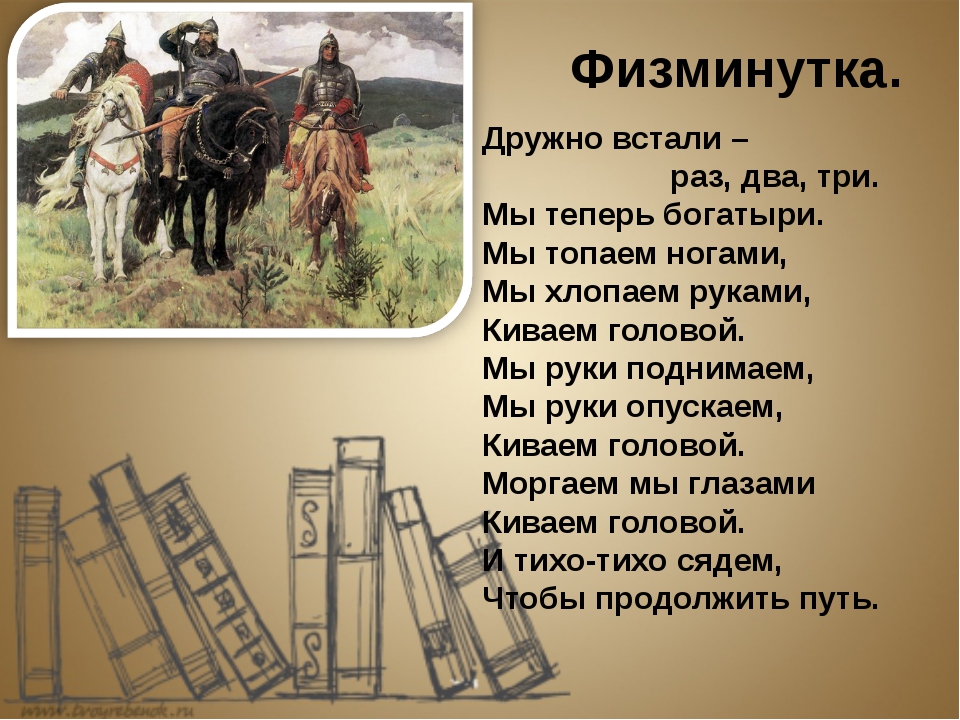 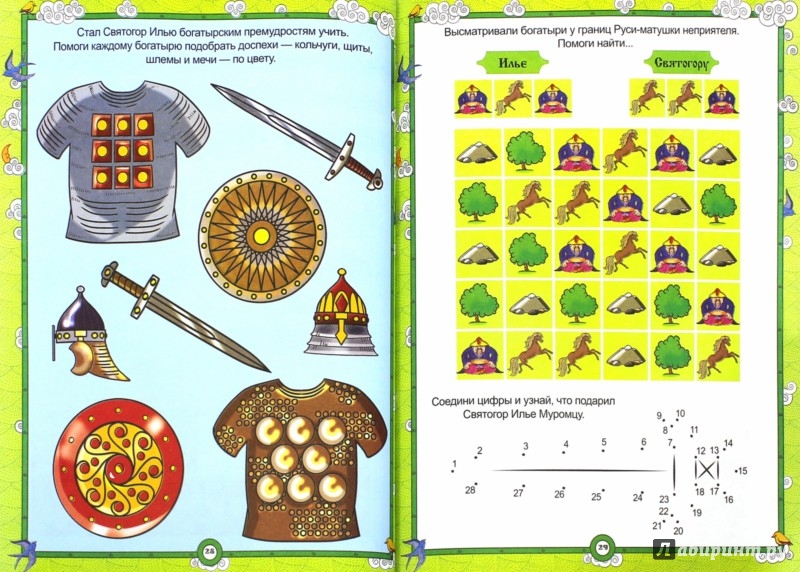 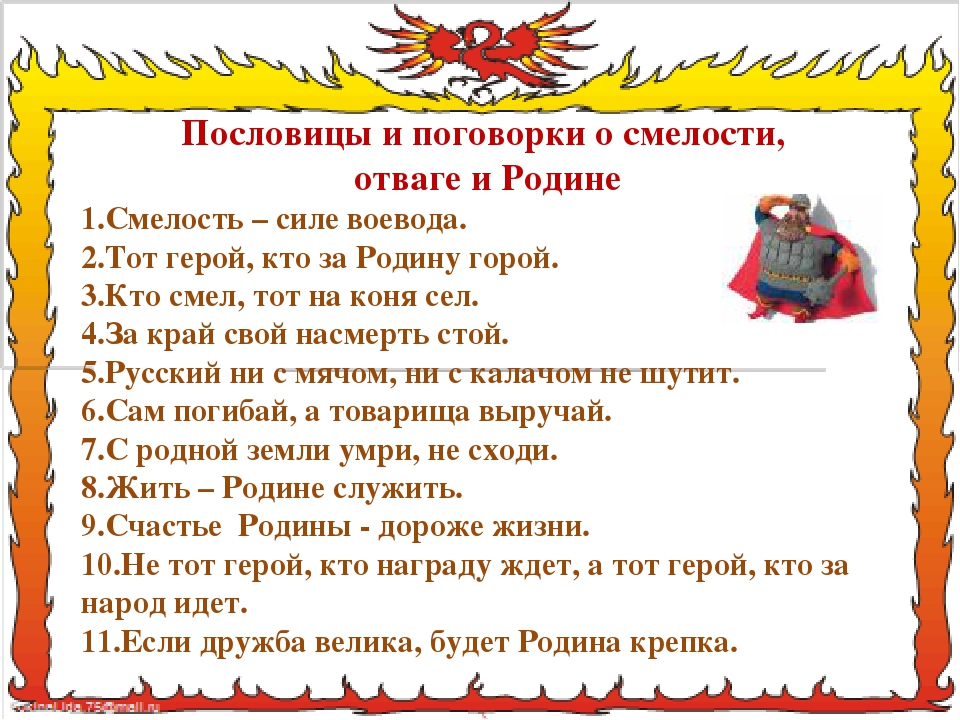 